Открытое занятие по речевому развитию с детьми подготовительной группы«Сюрприз от Смешариков»Воспитатель: Мищук Л.А.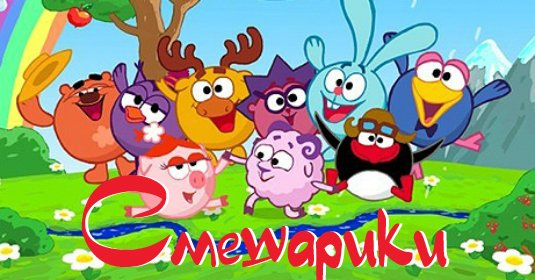 Борский детский сад «Теремок»                                                 Конспект непосредственно-образовательной деятельности в подготовительной к школе группе.                                                                                                               Тема: «Сюрприз от Смешариков»                                                    Интеграция образовательных областей: познавательное развитие, речевое развитие, социально-коммуникативное развитие, художественно-эстетическое развитие, физическое развитие.                                                 Виды детской деятельности: познавательно-исследовательская, коммуникативная, восприятие художественной литературы и фольклора, изобразительная, музыкальная.Цель: расширение и активизация  словаря  детей  по теме «Игрушки».
Задачи:
- Совершенствовать грамматический строй речи, учить составлять распространенные предложения и описательные рассказы.
- Развивать зрительное внимание и восприятие, речевой слух и фонематическое восприятие, память, мелкую и общую моторику, координацию речи с движениями.
- Формировать  навыки сотрудничества, взаимопонимания, доброжелательности, самостоятельности, инициативности и ответственности, закреплять приемы работы с пластилином на плоскости.                                                                        Оборудование: чемодан с игрушками, аудиозапись музыки из мультфильма «Смешарики», разрезные картинки в конвертах для каждого ребенка с изображением игрушек, конверты с заданиями от Смешариков, мнемотаблица стихотворения, мнемотаблица для составления описательного рассказа, рисунки Смешариков, пластилин, клеенка, салфетки, картон, ленты для самооценки.Ход НОД:1. Организационный момент.
(Пожелания по кругу, сопровождаемые самомассажем.)
Я желаю, чтобы уши слушали внимательно.
Я желаю, чтобы глаза все видели.
Я желаю, чтобы голова думала правильно и не ошибалась.
Я желаю, чтобы рот говорил красиво.
Я желаю, чтобы руки писали аккуратно.
Я желаю, чтобы тело было здоровым.
Я желаю всем счастья!
2. Сообщение темы занятия.
- Ребята, сегодня к нам в группу принесли волшебный чемодан с сюрпризом. Послушайте музыку  и постарайтесь  отгадать от кого он может быть? (Звучит музыка из м/ф «Смешарики») (Дети отвечают).                                                                                             - Но чтобы открыть чемодан, нужно правильно выполнить задание
- Вы хотите увидеть сюрприз? Готовы выполнить задания Смешариков? Тогда начинаем. (Таинственно).
3. Первое задание от Копатыча: Собрать разрезную картинку.
- Ребята, откройте конверты и соберите предмет из частей. Что же это?
Дети работают в парах, собирают целую картинку с изображением игрушки:
- Вы уже догадались, о чем мы будем сегодня говорить?
- Об  игрушках.
- Перед тем,  как начать мы разбудим с вами язычок:Чики-чики-чики-чок. Не стесняйся, язычок.
Не пугайся, не ленись, Повторяй не ошибись:
Где-то собаки рычали: р-р-р
В стойле коровы мычали: м-м-м
В комнате мухи жужжали: ж-ж-ж
Мимо машины бежали: тр-тр-тр
В небе высоком гудел самолёт: л-л-л
Свистели от ветра все провода: с-с-с
Перекликались в ночи поезда: ч-ч-ч
Листья под ветром шумели: ш-ш-ш
А комары всё пели: з-з-з.- Ребята с первым заданием вы справились, давайте смотреть дальше.
4. Следующее письмо пришло к нам от Ёжика.                                                        Составление рассказа описания игрушки по мнемотаблице.«Здравствуйте ребята. Я очень люблю дарить подарки своим друзьям. Откройте чемодан и посмотрите, какие подарки, я приготовил для вас. Дети по одному достают из чемодана  игрушки и составляют рассказ с помощью мнемотаблицы».• 1.Что это?                                                                                                                    • 2.Цвет. (Какого цвета игрушка?)
• 3. Форма. Размер. (Какой она формы?) (Какого  размера игрушка?)                                     • 4.Материал.  (Из какого материала сделана игрушка?)
• 4. Детали игрушки. (Назови ее детали.)
• 5. Рука с вопросом. (Какая на ощупь игрушка?)
• 6. Много игрушек. (Как с этой игрушкой можно играть?)
5. Физкультминутка.
а) Развитие дыхания и голоса. Развитие переключаемости органов артикуляции
- Кто из Смешариков самая настоящая модница?  (Дети отвечают).                     -Давайте сошьём платье для Нюши. Шьем и напеваем песенки:                     «Ля-ли-ле, ли-ля-лю».
- Укололи пальчик. Подуть на больное место (продолжительный выдох через рот), произнести на одном выдохе слоги: «Ой-ой-ой-ой!», а затем предложения: «Ой, ой, ой, болит пальчик мой!», «Уй-уй-уй, ты на пальчик свой подуй!».
6. Игра «Письмо от Нюши»- Рассказывание стихотворения по мнемотаблице
- Ребята мы отдохнули, а теперь давайте прочитаем следующее письмо. Третье письмо пришло нам от Нюши. «Здравствуйте ребята. Вы мне такое красивое шелковое платье сшили, что мне самой захотелось научиться шить. Прочитайте стихотворение, которое я сочинила и вы узнаете, что и для кого я научилась шить».
- Послушайте, я прочитаю стихотворение Нюши.                                            - Давайте вместе его прочитаем.
- Кто хочет прочитать все письмо полностью?
Я рубашку сшила мишке. Я сошью ему штанишки
Надо к ним карман пришить. И конфету положить.
7. У нас осталось одно письмо: от Совуньи.
«Здравствуйте, дорогие дети. Теперь мы с друзьями не сомневаемся, что нам сказали правду про вас, вы действительно умные и воспитанные, много знаете об игрушках и хорошо ведете себя на занятии, а сможете ли вы нарисовать наши портреты пластилином?».
(Дети под музыку изображают понравившихся героев Смешариков в технике – пластилинография.) Воспитатель оказывает помощь затрудняющимся детям.
8. Пальчиковая гимнастика “ИГРУШКИ”
На большом диване в ряд, (попеременно хлопают в ладоши и
Все Смешарики сидят: стучат кулачками)
Крош,Копатыч и Совунья (загибают поочередно  пальчики.)      Еж,Кар-Карыч и Лосяш
Нюша и смешной Бараш
Раз, два, три, четыре, пять (разгибают поочередно пальчики)                                      Мы закончили считать  (попеременно хлопают в ладоши )
                                                                                                                                                                                                                                                                                                                            9.Итог занятия.- Чьи задания мы выполняли сегодня? Что вам больше всего понравилось?
- Оцените себя и встаньте рядом с лентами:
Короткая лента – означает, что уши и глаза были менее внимательны ,рот допускал ошибки, а длинная лента означает, что уши и глаза были внимательны, рот говорил красиво, ошибок почти не было.